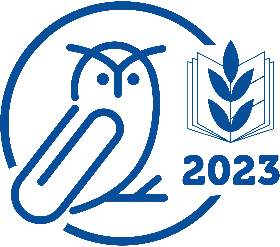 Степновский отдел МБУК ВР «МЦБ»им. М. В. НаумоваЛитературно-музыкальный вечер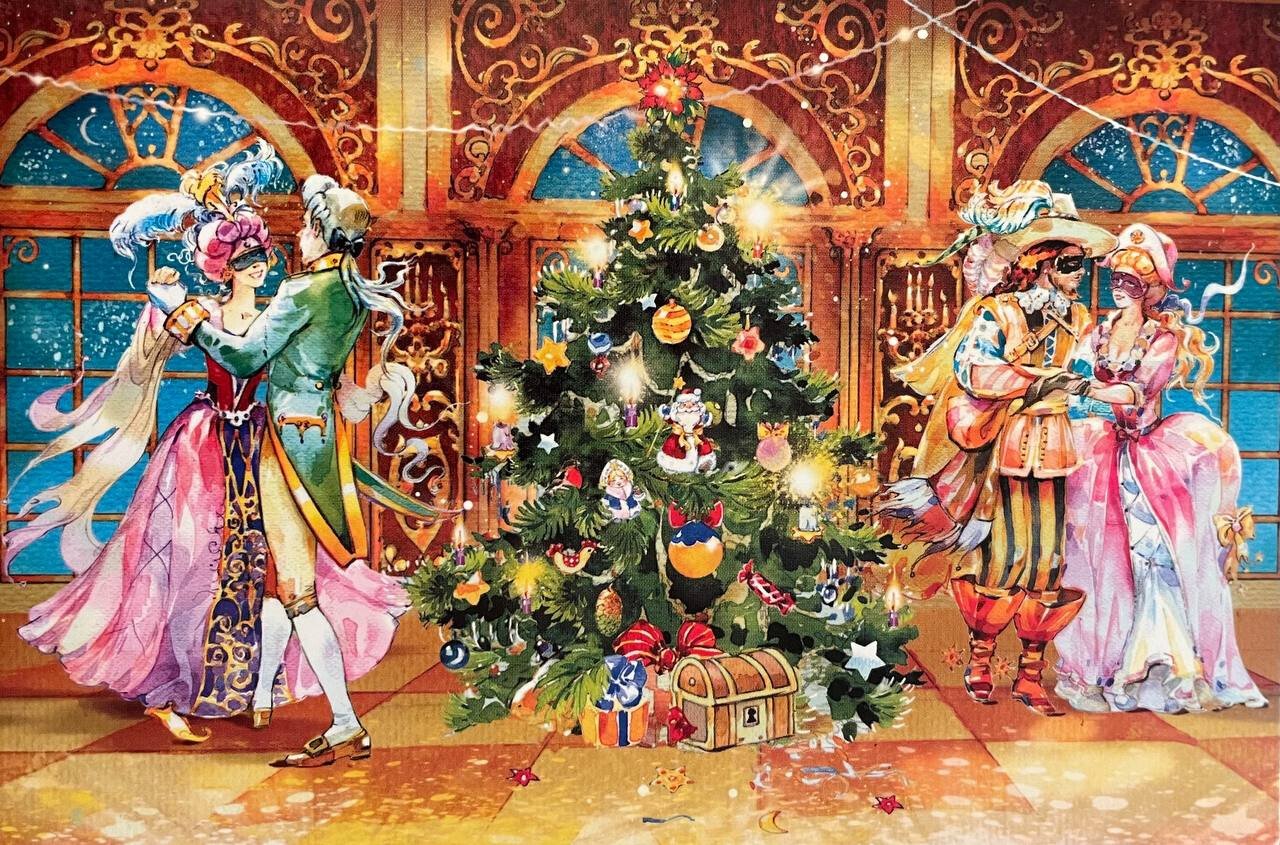 «Новогодний книжный карнавал»Подготовила: библиотекарь 2 категории Степновского отдела Дубова С.А.х. Степной27 декабря 2023Сценарий«Новогодний книжный карнавал»Дата проведения:                                                          27 декабря 2023 годаВремя проведения:                                                        14:00Место проведения:                                                        БиблиотекаЦель: – развивать познавательную активность, творческие способности, мышление, речь, актерское мастерство;– способствовать сплочению детского и родительского коллективов.Библиотекарь: Здравствуй, праздник новогодний,Праздник ёлки и зимы.Всех друзей своих сегодняПригласили в гости мы.Будут танцы, будут песни,Игры разные у нас!Давайте с вами познакомимся!Кто пришел сюда сегодняК нам на Праздник новогодний?Ну-ка громко, раз, два, три –Свое имя назови! (дети называют свои имена) (повт. 2-3 раза)Библиотекарь: Поздороваться нам с вами,Непременно надо!Дружно машем все руками!Здравствуйте, ребята! Что же вы, ребята, так недружно отвечаете? И руками машете еле-еле? Ну-ка, давайте попробуем ещё разок.Здравствуйте, ребята! (дети отвечают)Молодцы, ребята!Библиотекарь: Ребята, как вы думаете, а кто лучше подготовился – девочки или мальчики?И мы сейчас это проверим. Давайте-ка все вместе сыграем в игру…Игра-кричалка «Мальчики – девочки»Играют в бантики и мишки, конечно, только лишь…(девчонки)Любой ремонт устроит тонко, конечно, только лишь…(мальчишки)Болтали час без передышки в цветастых платьицах …(девчонки)Болты, шурупы, шестерёнки найдёшь в кармане у…(мальчишки)Весной венки из одуванчиков плетут, конечно, только…(девочки)Коньки на льду чертили стрелочки – в хоккей весь день играли…(мальчики)Шелк, кружево и в кольцах пальчики – выходят на прогулку... (девочки)При всех помериться силёнкой, конечно, может лишь…(мальчики)Библиотекарь: Ребята, а теперь давайте споём хороводную песенку-считалочку и узнаем, кого же больше на нашем празднике – девочек или мальчиков.(Хороводный танец «Считалочка»)Библиотекарь: Молодцы, ребята! Хорошо играли и танцевали! И мальчиков, и девочек, всех на нашем празднике хватает!Пусть горит огнями елка!Доставай игрушки с полки!В гости Дед Мороз придет!Всем подарки принесет!Библиотекарь: Ребята! Давайте поиграем в игру!Слушайте внимательно и отвечайте – «Так» или «Не так».Игра «Так – не так»Дед Мороз снежком укутал зимний лес. Так?А потом вдруг на сосну большую влез. Так?Он живет там, словно белочка в дупле. Так?Он родной племянник Бабушке Яге. Так?У него в мешке подарки для детей. Так?Два ведра тяжелых кирпичей. Так?У него в мешке – тарелка каши манной. Так?Он ее сварил сегодня в ванной. Так?У него в мешке для нас игрушки. Так?Он похож на вредную старушку. Так?Он волшебник добрый, Дед мороз. Так?Щиплет уши и немножко нос. Так?Очень скоро он сюда придет…Ответьте, кто здесь ни прыгает, ни кружится, ни пляшет! Вот ответьте-ка мне, ребята, сумеете ли вы сейчас станцевать самый-самый модный танец? Что же это за танец? Подскажите.То ли «Танец игрушек», то ли «Танец хлопушек»!Ребята, а вы догадались, про какой танец говорится?Танцуют хоровод «Елки, шарики, хлопушки»Библиотекарь: Уморили вы меня, затанцевали, закружили! Даже жарко стало! Зовите скорее сюда Деда Мороза! «Дед Мороз приди скорей со Снегурочкой своей!» (повторяется 2 раза).Песня «Российский Дед Мороз» (Леший. Я самый-самый настоящий Дед Мороз! Пришёл к вам на праздник…за подарками и угощением! Мы это сейчас проверим!У нас под ёлочкой есть пенёк волшебный. Кто неправду говорит, того он сбрасывает. Присаживайся, пожалуйста). (Пень сбрасывает)Библиотекарь: Вот, пожалуйста! Ребята, да ведь он не настоящий дед Мороз, ну-ка держите его, вяжите его (пробегает вокруг ёлки и убегает) …… Эх, убежал….Что же нам делать? Давайте ещё раз дружно позовём деда Мороза и Снегурочку… «Дед Мороз приди скорей со Снегурочкой своей!»(выход Бабы-яги) (под музыку выходит и танцует)Баба-яга:Привет вам, малышата, ух вы мои мышата!Хеллоу, зрители-родители, детей своих мучители!Здрасте и тебе елка-колючая иголка.Библиотекарь: Простите, вы кто такая? Что-то не припомню.Баба-яга: Да ты что, разуй глаза! Кто сама-то, егоза?Вишь, какая фигурочка – это ж я, Снегурочка!Библиотекарь: Вот как? А мы тебя сейчас проверим песней.(Ведущая с Б.Я. поют песню на мотив «Расскажи Снегурочка …) В.: Расскажи, Снегурочка, где была?      Расскажи-ка, милая, как дела?Б.Я.: Ступа поломалася к январю,          На метле летала я… Ой, что я говорю?!В.:  Где живешь Снегурочка, расскажи,     Замок свой хрустальный нам опиши.Б.Я.: Замок мой хрустальный на двух ногах.          Голос его звонок – «Кудах-тах-тах»Библиотекарь: Ну, все нам понятно с тобой тогда,Ребята, кто это?Дети: Баба-яга!Баба-Яга: Ребята, а поиграть хотите?Игра «На метле»Дети стоят по кругу и под весёлую музыку передают метлу друг другу. Музыка останавливается, тот, у кого метла оказалась в руках, вместе с Бабой Ягой «пролетает» на ней один круг. Снова метла передаётся по кругу и т.д.Библиотекарь: Ребята, давайте ещё раз, громко, позовём деда Мороза и Снегурочку: «Дед Мороз приди скорей со Снегурочкой своей!»Выход Деда Мороза и Снегурочки.Дед Мороз: Здравствуйте, дорогие ребята!Снегурочка: Здравствуйте, дорогие взрослые!Дед Мороз: С Новым годом поздравляем!Снегурочка: Счастья всей душой желаем!Дед Мороз: Чтоб прожить вам этот годСнегурочка: Без печали и забот,Дед Мороз: И детишек полон дом.Снегурочка: Будьте счастливы во всем!Библиотекарь: Здравствуйте, хорошие,А у нас сейчасПраздник продолжается,Заждались мы вас!Так мы вас долго ждали, Дедушка, что даже проголодались! И праздник нам не в радость – так кушать-то хочется!Дед Мороз: Что же это, гости-то ни кормлены, ни поены стоят?Библиотекарь: Дедушка Мороз, это дело поправимое. Мы с ребятами сейчас пообедаем у нашей елочки! Внимание, внимание! Приглашаю всех вас на «Забавный обед».Игра «Забавный обед»Приготовили тарелки-плошки,Наши чистые ладошки.Если я съедобное что-то называю,Быстро это мы съедаем!Если несъедобный назову предмет –Руки за спину скорее убирайте!Да смотрите, не зевайте!Сладкая ириска,Рыжая киска,Ржавая миска,Молочная сосиска,Вкусные чипсы,Скульптура из гипса,Мятная конфетка,Вредная соседка,Собачья будка,Копченая утка,Орешек соленый,Крокодил зеленый,Сдобный рулет,Старый мопед,Пирожок с печенкой,Вредная девчонка,Теннисный корт,Шоколадный торт!Библиотекарь: Молодцы, ребята! Надеюсь, никто не объелся вредными соседками и старыми мопедами?Может быть, пора пуститься в пляс?(Хоровод «Зелёная красавица» …)Библиотекарь: Дедушка Мороз, Снегурочка, что-то праздник у нас не совсем получается.Дед Мороз: Почему?Библиотекарь: Да, елочка же не горит.Дед Мороз: Да, непорядок. Но чтобы она загорелась, нужно попросить ребят о помощи. Ребята: Да-да-да!Дед Мороз: Нужно ёлочку зажечьБиблиотекарь: Ребята, давайте все вместе, дружно поможем дедушке Морозу!Дед Мороз: Тогда повторяйте за мной это волшебное заклинание:«Ну-ка, ёлочка, проснись – Огоньками засветись!»Все: «Ну-ка, ёлочка, проснись – Огоньками засветись!» (повт.2 раза)(Зажигают ёлку вместе с детьми)Библиотекарь: Огоньки-фонарикиЯрко сверкают.Возле елки поплясатьВсех нас приглашают.(Дети ведут хоровод вокруг елки и поют: «В лесу родилась елочка»)Дед Мороз: Молодцы, ребята! А теперь поиграем с вами в игру, которая называется «Посох Деда Мороза»Дети выстраиваются в колонну, Дед Мороз и Снегурочка держат посох. Вся колонна проходит под посохом. Постепенно посох опускается ниже и ниже. Все, кто коснулся посоха выходят из игры.(звучит смешная музыка)Библиотекарь: Я хочу еще играть,Песни петь, да танцевать!Давайте веселиться,Не станем мы скучать.Чудесный праздник елкиМы будем продолжать.Не сидится мне на месте,Ноги сами в пляс идут!Предлагаю дружно вместеПоплясать немножко тут.Будем праздник продолжать,Будем вместе танцевать!(Танец «1,2,3»)Дед Мороз: Ох, внучата, устал я, притомился.Библиотекарь: А ты присядь, дедушка. Мы тебе стишки о зиме расскажем.Дети рассказывают стихи. Дед Мороз сладости всем детям.(звучит песня Новый год)Библиотекарь: Подошёл к концу наш праздник,И прощаться надо нам.Но грустить о нём не стоит –Он шагает по домам.А когда наступит новый,Самый лучший Новый год,Обязательно с ним вместеСчастье новое придёт.Снегурочка: До свиданья, до свиданья,Уезжаем с дедом мы!Дед Мороз. До свидания, ребята,И до будущей зимы!Все вместе: С новым годом!Библиотекарь: С годами мы стали забывать, что чудеса случаются. И лишь в новогодние праздники, глядя на елочные огни и играющих детей, мы снова вспоминаем об этом и загадываем желание. Удачи, здоровья и любви вам и вашим близким! Пусть Новый год будет счастливым! С Новым годом!Использованная литература:1. http://www.olesya-emelyanova.ru/2. © Источник: детский портал «Солнышко» http://www.solnet.ee/gallery/ng2008_3.html